
               16-11-19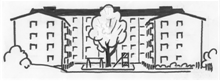 Informationsbrev BRF Korallen nr 5-16
Stöld av registreringsskyltar
Det senaste halvåret har tre bilar på vår parkering blivit av med sina registrerings-skyltar. Ha som vana att alltid ta en extra titt på dina skyltar så att de sitter där de ska. Vid stöld – anmäl det snarast till polisen!!!Världens billigaste livräddare!
Så här i adventstider tänds många levande ljus. Lämna aldrig ett rum med ett levande ljus och glöm inte att byta batterier på era brandvarnare! Rekommendationen är minst en brandvarnare per 60 m². Dock så är det bäst att ha en i varje rum utom i kök och badrum. Ett tips är att alltid byta batterierna en gång om året – vid 1:a advent! 

Glöggmingel på gården
Lördagen den 17 december från kl 17.00 tänder vi våra eldkorgar och bjuder in till lite enkelt glöggmingel på vår innergård. Då hoppas vi att vi åter har lite vit snö på marken och rimfrost i träden. Välkomna!         



Glöm Inte!  BRF Korallen finns på Facebook. Bli medlem!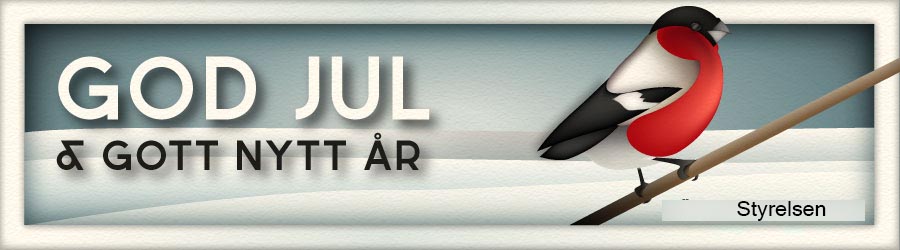 